Pressemeldung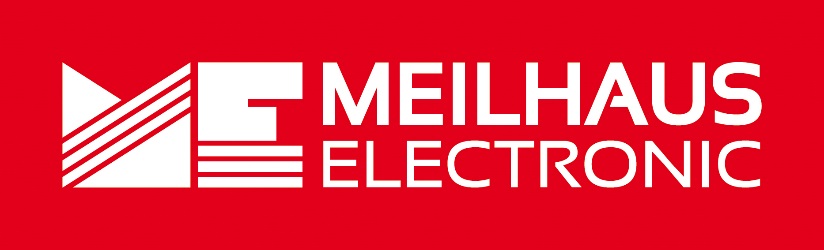 Datum:	Mai 2020Text/Bilder online:	https://www.meilhaus.de/infos/news/presse/2020-q2
PR15-2020-PeakTech-5610-15-20.docx
PR15-2020-PeakTech-5610-15-20.jpg
PR15-2020-PeakTech-5610-15-20.jpgThema/Subject:	Wärmebildkameras von PeakTech bei Meilhaus Electronic GmbH.Sperrfrist:	-Wärmebildkameras von PeakTechInfrarot-Bildauflösung mit USB, Wifi, Bluetooth und TouchscreenAlling, Mai 2020 – Die deutsche Firma PeakTech ist seit über 60 Jahren im Bereich Messtechnik tätig. Das Produktsortiment beinhaltet Messgeräte für elektronische Größen, Umweltmesstechnik, Stromversorgungen und Generatoren, die weltweit in den Bereichen Installation, Instandhaltung, Service, Laborausrüstung, Energieversorgung, Gebäudetechnik und Qualitätskontrolle eingesetzt werden. Neu im Bereich Wärmebildkameras ist das PeakTech 5620, das mit einer Thermalauflösung von 384 x 288 Wärmebildpunkten, einem Temperaturbereich von -20°C bis 550°C sowie USB, Wifi, Bluetooth und Tochscreen ausgestattet ist. Das PeakTech 5620 gehört zur selben Produktfamilie wie seine Vorgängermodelle PeakTech 5615 und PeakTech 5610A. Alle drei Geräte haben hochwertige Sensoren verbaut und sind vielseitig einsetzbar. Mit ihrer Hilfe lassen sich etwa undichte Stellen in Anlagen und Rohrsystemen aufspüren oder auch Kontaktprobleme und Übergangswiderstände in Unterverteilungen finden. Die PeakTech Wärmebildkameras 5620, 5615 und 5610A sind Kameras, die thermische Bildaufnahmen von Objekten erstellen, anzeigen und speichern können. Alle Geräte eignen sich auch für höhere Reichweiten (etwa Gebäudethermographie) und sind IP 54 staub- und spritzwassergeschützt. Das Peak-Tech 5620 ist mit modernster IR-Wärmebildkameratechnik ausgestattet: es misst im Temperaturbereich -20...550°C, es bildet die Aufnahmen mit einer Auflösung von 384 x 288 Bildpunkten auf einem 3,5"/8,9 cm LCD-Farbdisplay ab und es verfügt über WiFi-, USB- und Bluetooth-Schnittstellen. Außerdem ist dieses Modell zusätzlich mit einer hochauflösenden Echtbildkamera (1920 x 1080 Pixel) ausgestattet, deren Aufnahmen mit dem Wärmebild überlagert werden können, um noch bessere Ergebnisse zu liefern: mithilfe der „Fusion“-Funktion lassen sich die Konturen der Echtbildaufnahme über das Wärmebild legen, mithilfe der Bild-in-Bild-Funktion wird das Wärmebild im Zentrum angezeigt und der Außenbereich als Echtbild dargestellt. Das Modell 5620 verfügt weiterhin über eine Videofunktion, mit der Filmaufnahmen inklusive Audiokommentar möglich sind. Das Modell 5615 misst ebenfalls im Temperaturbereich -20...550°C, thermische Aufnahmen bildet es mit 160 x 120 Bildpunkten auf einem 2,4"/ 6,1 cm LCD-Farbdisplay ab. Der hochwertige Sensor macht selbst kleinste Temperaturunterschiede sichtbar und dank der vier Farbpaletten (White-Hot, Black-Hot, Iron, Rainbow) sowie einer Bildrate von 25 fps lassen sich schnell scharfe Aufnahmen erstellen. Ebenso wie beim Modell 5620 können alle Bilder mit der zugehörigen Software geöffnet und ausgewertet werden, wobei auch nachträglich Änderungen vorgenommen werden können, etwa an der Palettenauswahl. Das Modell 5610A misst im Temperaturbereich -20...300°C und bildet die Aufnahmen mit einer Auflösung von 220 x 160 Wärmebildpunkten auf einem 2,8"/7,1 LCD-Farbdisplay ab. Mit fünf verschiedenen Farbpaletten (Spectra, Iron, Cool, White, Black) sowie fünf Überlagerungsmodi für Foto- zu Wärmebildaufnahmen lassen sich einfach thermische Abbildungen zur Lokalisierung von Fehlerquellen erstellen. Erhältlich sind die Wärmebildkameras PeakTech 5620, 5615 und 5610A im Webshop unter www.meilhaus.de. Über Meilhaus Electronic:Die Meilhaus Electronic GmbH mit Sitz in Alling bei München gehört zu den führenden europäischen Entwicklern, Herstellern und Vertriebs-Unternehmen auf dem Gebiet der PC-Mess- und Schnittstellen-Technik. Seit 1977 bietet die Meilhaus Electronic GmbH Know-how, innovative Entwicklungen und individuelle, kundenspezifische, EMV-gerechte Lösungen für die professionelle Messtechnik im Bereich der Hochfrequenztechnik. Das Produktspektrum umfasst Messinstrumente wie VNA, 5G Transceiver Messgerät, Funkkommunikationsanalysator, Datenlogger, Schnittstellen, Kabeltester, Software sowie PC-Karten und Komponenten für PCI-Express, PCI, USB und Ethernet.Im März 2017 feierte Meilhaus Electronic das 40-jährige Firmenjubiläum.Alles rund um die PC-Messtechnik: Messwerterfassung, Steuerung und Datenübertragung in Labor und Industrie. Erfahren Sie mehr unter www.meilhaus.dePresse-KontaktMarcella Dallmayer
m.dallmayer@meilhaus.deErnst Bratz
e.bratz@meilhaus.de
Tel. (0 81 41) 52 71-171Wir freuen uns über eine Veröffentlichung (Print/Online/Newsletter) und stehen Ihnen für weitere Beiträge und Rückfragen gerne zur Verfügung.Die aktuelle Pressemitteilung inklusive hochauflösendem Bildmaterial finden Sie zum Download unter 
www.meilhaus.de/infos/news/presseMeilhaus Electronic GmbHMEsstechnik fängt mit ME an.www.meilhaus.comAm Sonnenlicht 282239 Alling bei MünchenTel.:	(0 81 41) 52 71 - 0Fax:	(0 81 41) 52 71 - 129sales@meilhaus.de